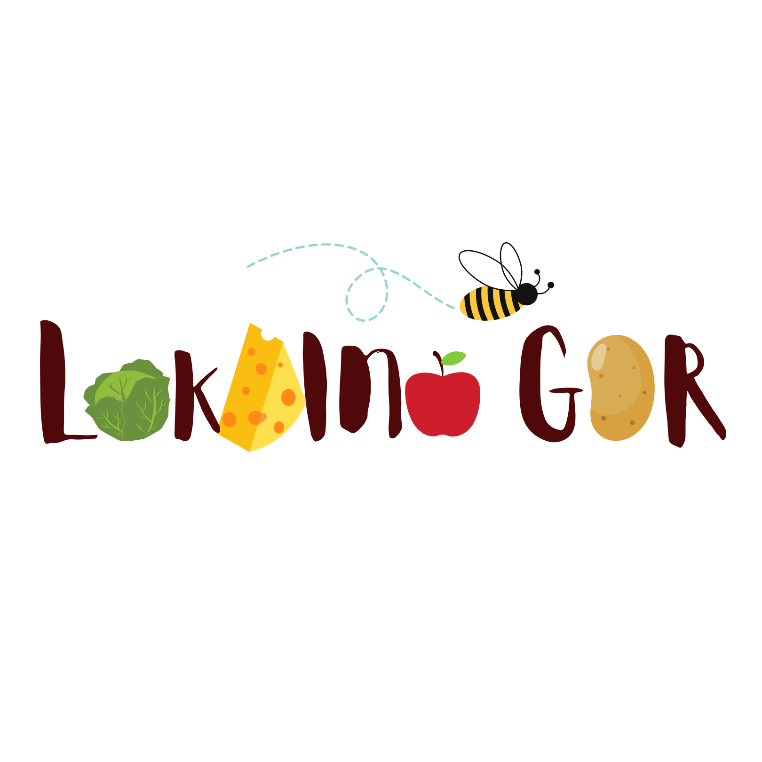 VABILO NA 1. ON LINE IZOBRAŽEVALNO DELAVNICOV okviru projekta lokalno gor Biotehniški center Naklo organizira 4 izobraževalne delavnice na temo posebnosti v načrtovanju prehrane v vzgojno izobraževalnih ustanovah.Kdaj: 26. 1. 2023 ob 14.30 uriKje: on-linePrva delavnica bo  na temo izzivov, ki se pojavljajo pri načrtovanju dietnih obrokov v vzgojno-izobraževalnih ustanovah. Prijave zbiramo do 23. 1. 2023 na mail mihela.spelko@bc-naklo.si. Projekt Lokalno GOR delno financira Evropska unija iz sredstev Evropskega kmetijskega sklada za razvoj podeželja (EKSRP), pristop CLLD- izvajanje lokalnega razvoja, ki ga vodi skupnost, v programskem obdobju 2014-2020. Projekt se izvaja v okviru LAS Gorenjska košarica.